Modulo rilasciato dal Comune di Lodi Vecchio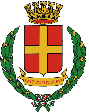 SERVIZIO DI TRASPORTO ALUNNI DOMANDA D’ ISCRIZIONEAnno scolastico ………………….Il/La sottoscritto/a ….…………………………………………………………………………….…………………..………………………(cognome e nome del responsabile dell’alunno/a)Nato/a a ……………………………..………… il ………..……………...……residente in ……………………………..…………….via ………………………………..……..………………………..… n.  …………..…. cell. ………..………………………………………e-mail …………………………………………………………………………………C. F. ………………………………………………………in qualità di     padre            madre                 tutore            CHIEDEche il/la minore…………… ………………………………………………………………………………………………………………….iscritto/a alla classe …….……..…sezione …............... della scuola      primaria              secondaria   possa usufruire del servizio di trasporto alunni dal mese di …………………………….  2021 alla fine dell’anno scolastico per le seguenti corse (indicare la propria scelta):SOLO ANDATASOLO RITORNOANDATA E RITORNO  Si impegna a versare la retta corrispondente ALL'INTERO PERIODO DEL SERVIZIO, secondo le modalità descritte, ANCHE IN CASO DI DISDETTA prima del termine dell’anno scolastico          Si impegna a rispettare le misure di contenimento del contagio vigenti, in relazione al servizio, pubblicate sul sito istituzionaleLodi Vecchio, lì ………………………………..			Firma ………………………….……..           acconsento al trattamento datiTutti i dati personali sono trattati in conformità alle vigenti informative in materia di privacy, per il perseguimento delle finalità istituzionali del Comune, per la corretta gestione dei rapporti con l’interessato e connessi obblighi di legge. I dati possono essere trattati da soggetti autorizzati ed istruiti o da soggetti pubblici e privati che per legge o regolamento sono tenuti o possono conoscerli. I dati  saranno conservati per tempi compatibili con la finalità della raccolta e connessi obblighi di legge. Gli interessati possono esercitare tutti i diritti di cui agli art.15-21 del Reg.UE 2016/679, contattando il Titolare o il DPO: Informativa completa e riferimenti disponibili su http://www.comune.lodivecchio.lo.it/  